Denní tréninkový plán pro judisty a judistky Sportovního klubu Judo Kladno ze Sítné www.judokladno.cz  3-6 let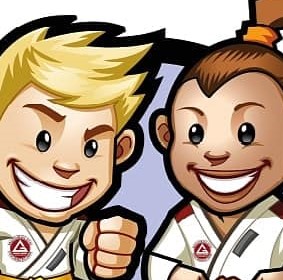 Hodnocení:Nejlepší judista ………………………………………….……130-100 bodůVýborný judista………………………………………….…….99-80 bodůSkvělý judista…………………………………………………..79-60 bodůDobrý judista……………………………………..……………59-49 bodůZlepšující se judista………………………….………………48-28 bodůČas v minutách.2,0 minuty1,5 minuty1,0 minuta30 vteřin10 vteřin5 vteřinStoj na jedné noze20 bodů15 bodů10 bodů5 bodů2 body1bodDřep hluboký s patami na zemi20 bodů15 bodů10 bodů5bodů2bodů1bodklikový vzpor, ruce natažené, kolena se nedotýkají země20 bodů15 bodů10 bodů5bodů2bodů1bodrozpažení nebo předpažení s PET lahví (podle sil možnost doplnění vodou)30 bodů20 bodů15 bodů10 bodů5 bodů1 bodklek s patami se dotýkajícími zadní části těla s hlubokým nádechem a výdechem (seiza)10 bodů8   bodů6  bodů3  body2  body1  bodPrkno (plank)30bodů25  bodů20bodů15 bodů10 bodů5 bodůDřep 1x (za každý navíc + 1 bod)+ bodů+  bodů+ bodů+ bodů+ bodů1bodSed/leh 1x (za každý navíc + 1 bod)+ bodů+  bodů+ bodů+ bodů+ bodů1 bodProtažení, dle každého z Vás za pomoci rodičů, či dospělé osoby (např. protahování  jako kočka - „kočičí hřbet“, svíčka, válení sudů tam a zpět, v sedu bradu ke kolenům apod.)Protažení, dle každého z Vás za pomoci rodičů, či dospělé osoby (např. protahování  jako kočka - „kočičí hřbet“, svíčka, válení sudů tam a zpět, v sedu bradu ke kolenům apod.)Protažení, dle každého z Vás za pomoci rodičů, či dospělé osoby (např. protahování  jako kočka - „kočičí hřbet“, svíčka, válení sudů tam a zpět, v sedu bradu ke kolenům apod.)Protažení, dle každého z Vás za pomoci rodičů, či dospělé osoby (např. protahování  jako kočka - „kočičí hřbet“, svíčka, válení sudů tam a zpět, v sedu bradu ke kolenům apod.)Protažení, dle každého z Vás za pomoci rodičů, či dospělé osoby (např. protahování  jako kočka - „kočičí hřbet“, svíčka, válení sudů tam a zpět, v sedu bradu ke kolenům apod.)Protažení, dle každého z Vás za pomoci rodičů, či dospělé osoby (např. protahování  jako kočka - „kočičí hřbet“, svíčka, válení sudů tam a zpět, v sedu bradu ke kolenům apod.)Protažení, dle každého z Vás za pomoci rodičů, či dospělé osoby (např. protahování  jako kočka - „kočičí hřbet“, svíčka, válení sudů tam a zpět, v sedu bradu ke kolenům apod.)